План основных мероприятий по организации летнего отдыха, оздоровления и занятости детей и подростков в Можгинском районе в 2021 году.Председатель Межведомственной комиссии по организации отдыха, оздоровления и занятости детей, подростков  и молодежи в каникулярное время	    	                         М.Н. Сарычева Исп. Изместьева Т.А..8(34139) 3-08-18Администрациямуниципального образования«Можгинский район»(Администрация Можгинского района)Можгинская ул.,д. 59, г Можга, Удмуртская Республика, 427790тел. (факс) 8(34139)  3-17-04e-mail: mozhraion@udm.nethttp://www.mozhga-rayon.ru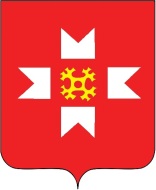 «Можга  ёрос»муниципал кылдытэтлэнАдминистрациез(Можга ёрос Администраци)Можгинская ур., 59 юрт, Можга кар, Удмурт Элькун,427790 тел. (факс) 8(34139) 3-17-04e-mail: mozhraion@udm.nethttp://www.mozhga-rayon.ruмероприятиесроки и место проведенияответственныеРабота 23 пришкольных лагерейиюньс 01 июня 2021г. по 25 июня 2021г. МБОУ «Александровская СОШ», МБОУ «Большепудгинская ООШ»,  МБОУ «Комякская ООШ», МБОУ «Ломеслудская ООШ», МБОУ «Люгинская ООШ», МБОУ «Мельниковская ООШ», МБОУ «Можгинская СОШ», МБОУ «Нынекская СОШ», МБОУ «Нышинская СОШ», МБОУ «Русско-Сюгаильская СОШ», МБОУ «Староберезнякская СОШ», МБОУ «Старокаксинская СОШ», МБОУ «Черемушкинская СОШ».- с 01 июня 2021 г по 24 июня 2021 г. МБОУ «Большекибьинская СОШ», МБОУ «Большесибинская СОШ», МБОУ «Верхнеюринская СОШ», МБОУ «Вишурская СОШ», МБОУ «Маловаложикьинская СОШ», МБОУ «Пазяльская ООШ», МБОУ «Русско-Пычасская СОШ»- с 02 июня по 26 июня 2021 г – МБОУ «Нынекская СОШ»- с 03 июня 2021 г по 28 июня 2021 г - МБОУ «Большеучинская СОШ»Управление образованияРабота 2 профильных смениюньМБОУ «Черемушкинская СОШ», МБОУ «Пычасская СОШ»Управление образованияРеализация программ по организации временного трудоустройства подростковиюнь«Наши руки не для скуки» (Черемушкинский ЦСДК), «Катар Азбар» (Кватчинский ЦСДК), «Создаем чудеса своими  руками (Новобиинский ЦСДК)  Отдел культуры, спорта и молодежи Работа 4 лагерей для детей ТЖСиюньМБОУ «Большеучинская СОШ»МБОУ Комякская ООШ»МБОУ «Маловаложикьинская СОШ»МБОУ «Верхнеюринская ООШ»ОСПСиДПБорганизация игровых площадок для детей из семей, находящихся в трудной жизненной ситуации и социально опасном положении, не имеющих возможности посещать пришкольные оздоровительные лагеря, в муниципальных образованиях районаиюньд. Малая Сюга, д. Верхние Юри, с. Малая Воложикья, д. Большие Сибы, с. Можга, с. Пычас, д. Пазял, д. Старые Какси, с. Большая УчаОСПСиДПБРабота 1 пришкольного лагеряиюльМБОУ «Пычасская СОШ»Управление образованияРабота 1 профильной сменыЕгит Тулкым (Педколледж)(18-23 июля)Отдел культуры, спорта и молодежи Работа 16 сводных отрядов июльОтдел культуры, спорта и молодежи программы по организации временного трудоустройства подростков«НЕ скучное лето»(Р.Пычас, Б.Кибья, В.Юри, Горняк, Кватчи, М.Сюга, Мельниково, Б.Сибы, М.Воложикья, Поршур, Н.Вишур, Ст.Березняк, Трактор, Н.Бия, Можга, Пазял), Отдел культуры, спорта и молодежи заседание МВК «Итоги за июнь»1 июляМВКРабота 2 профильных сменАвгустМБОУ «Черемушкинская СОШ», МБОУ «Бльшекибьинская СОШ»Управление образованияРабота 2 пришкольных лагерей Август(МБОУ «Малосюгинская СОШ», МБОУ «Кватчинская СОШ»)Управление образованиязаседание МВК «Итоги за июль»3 августаМВКОказание содействия несовершеннолетним и семьям, находящимся в трудной жизненной ситуации и СОП в организации летнего отдыха в реабилитационных центрах для несовершеннолетних и ДОЛ республикиИюнь- августОСПСиДПБРеабилитация детей-инвалидовИюнь- августУСЗиНОздоровление и реабилитация детей, оказавшихся в ТЖСИюнь- августУСЗиНОздоровление и отдых детей, оказавшихся в ТЖС, в загородных лагерях и санаториях по путевкам Минсоцполитики УРИюнь- августУСЗиНПроверка условий летнего отдыха и труда детей-сирот и детей, оставшихся без попечения родителейИюнь- августОтдел по опеке и попечительствуИнформационно-разъяснительная работа по вопросам соблюдения Закона Удмуртской Республики от 18 октября 2011 года №59 «О мерах по защите здоровья и развития детей в Удмуртской Республике», ответственности родителей и законных представителей за жизнь, здоровье и развитие детейИюнь- августОтдел по опеке и попечительству совместно с субъектами системы профилактики Выдача согласий (разрешений) на трудоустройство несовершеннолетних в возрасте от 14 до 16 летИюнь- августОтдел по опеке и попечительствуПроведение межведомственных рейдов в семьи социально риска с целью контроля летней занятости несовершеннолетних, и надлежащего исполнения обязанностей родителей (законных представителей) по защите прав и интересов несовершеннолетних.Июнь- августОтдел по опеке и попечительству совместно с субъектами системы профилактики 